Данные о педагогических работниках МАДОУ «Детский сад № 196»по состоянию на 01.09.2017 года                                                   Заведующий                                                                               Г.С. Чиркова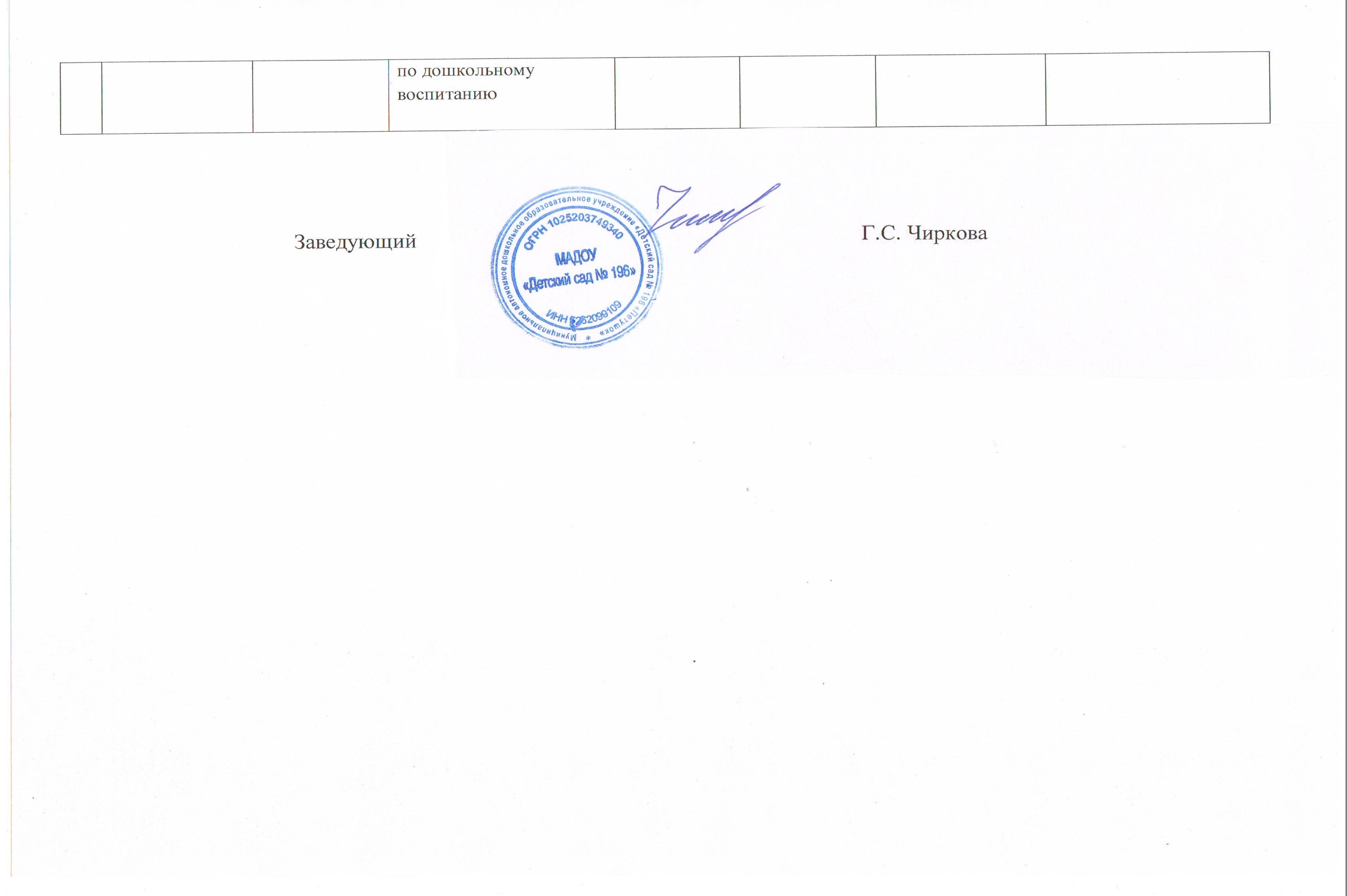 №Ф.И.О.ДолжностьОбразование (среднее-профес., высшее (бакалавр, специалист, магистр, кандидат наук, доктор наук), званиеКатегория и дата присвоения категорииКоличество занимаемых ставок(нагрузка)Педагогическийстаж  Год прохождения курсов1Чиркова Галина СергеевнаЗаведующийВысшее, Горьковский Государственный педагогический институт, 1976г. Преподаватель дошкольной педагогики и психологии, методист по дошкольному воспитанию.Почетный работник общего образованияВысшая,2016 г.заведующий144 года 3 мес.в том числе в должности заведующего 32 года«Актуальные проблемы управления дошкольным образованием в условиях введении ФГОС  ДО»2014« Менеджмент дошкольной образовательной организации в условиях реализации ФГОС ДО»20162Арендарчук Ольга АнатольевнаВоспитательСреднее – специальное, Нижегородский педагогический  колледж, 2004г. Воспитатель Высшая,2015 г.воспитатель116 лет 11 мес.НИРО 2009«Актуальные проблемы дошкольного образования в условиях введении ФГОС  ДО» 20153Бучарова Ирина ВладимировнаВоспитатель Среднее – специальное, Нижегородский педагогический колледж, 1999г.Воспитатель Высшая,27.04.2012 г.воспитатель118 лет 6 мес.НИРО,2009«Актуальные проблемы дошкольного образования в условиях введении ФГОС  ДО» 20154Волгутова Татьяна ВалентиновнаЗаместитель заведующего Высшее, Горьковский Государственный университет им. Лобачевского, 1988г. (специалист)Соответствие занимаемой должности 2016 г1 24 года1 мес.«Актуальные проблемы дошкольного образования в условиях введении ФГОС  ДО» 20155Заздравная Марьяна АнатольевнаВоспитательВысшее Карельский государственный педагогический университет учитель химииб/к111 лет«Актуальные проблемы дошкольного образования в условиях введении ФГОС  ДО» 20156Доманова Ольга АндреевнаВоспитательСреднее – специальное, Горьковское педагогическое училище, 1984Воспитатель Первая,2015 г.воспитатель115 лет 11 мес.НИРО 2013«Актуальные проблемы дошкольного образования в условиях введении ФГОС  ДО»20157Зубова Наталья ИгоревнаВоспитательВысшее  специальное, Владимирский государственный университет, 2013 г.Психолог. Преподаватель психологии по специальности «Психология»б/кВ отпуске по уходу за ребенком до 1,5 лет3год 2 мес.«Актуальные проблемы дошкольного образования в условиях введении ФГОС  ДО» 20158Молостова Диана ВладимировнаВоспитательСреднее – специальное, Нижегородский педагогический колледж, 2006г. ВоспитательПервая29.03.2012 г.воспитатель110 лет 4 мес.НИРО 2009«Актуальные проблемы дошкольного образования в условиях введении ФГОС  ДО» 20159Морозова Валентина АлексеевнаВоспитательСреднее – специальное Нижегородский Губернский колледж2016 г.ВоспитательПервая , 25.12.2013 г.воспитатель111 лет 4 мес.НП ЦЗПТ200910Черевастова Анна ВасильевнаВоспитательСреднее – специальное, Горьковское педагогическое училище, 1973г.ВоспитательВысшая, 30.12.2014 г.воспитатель141 лет 10месНИРО 2008«Актуальные проблемы дошкольного образования в условиях введении ФГОС  ДО» 201411Шальнова Ольга МихайловнаВоспитательВысшее, Нижегородский педагогический колледж, 1972г. Воспитатель.,Горьковский Государственный педагогический институт, 1988г. (преподаватель дошкольной педагогики и психологии, методист по дошкольному воспитанию)Высшая,30.12.2014 г.воспитатель142 год 11 мес.НИРО 2008«Актуальные проблемы дошкольного образования в условиях введении ФГОС  ДО» 201412Володина Наталья АлександровнаМуз. рук-льСреднее – специальное, Горьковское педагогическое училище, 1983г.Учитель пенияВысшая,26.12.2012  г.Муз. руководитель1,531 лет 11 мес.«Актуальные проблемы дошкольного образования в условиях введении ФГОС  ДО» 201513Солунина Светлана ЮрьевнаМуз. рук-льСреднее – специальное, Горьковское педагогическое училище, 1983г.Учитель пенияПервая, 30.12.2015 г.Муз. руководитель1,532 год 11 мес.«Актуальные проблемы дошкольного образования в условиях введении ФГОС  ДО» 201414Макарова Лиля ВикторовнаИнструктор ФИЗОСреднее – специальное, Горьковский торговый техникум, 1969г.Первая, 29.03.2012 г.Инстр. по физо1,539 лет 11 мес.«Актуальные проблемы дошкольного образования в условиях введении ФГОС  ДО» 201515Дубровина Виктория Александровна Воспитатель Среднее – специальное, Нижегородского пед. Колледж, 2011 г.Учитель начальных классовпервая,25.02.2015 гвоспитатель16 лет 11 мес.«Актуальные проблемы дошкольного образования в условиях введении ФГОС  ДО»201416Шканова Людмила ВадимовнаВоспитатель Педагог доп.обрВысшееСамарское государственное академия культуры и искусства 1998,Режиссер.НИРО 2005 год,Логопед Высшая, 25.11.2015 г.воспитатель10,59 лет 4 мес.НИРО 2009«Актуальные проблемы дошкольного образования в условиях введении ФГОС  ДО» 201517Герасимова Татьяна АнатольевнаВоспитатель ВысшееГлуховский педагогический институт 1992, учитель начальных классовПервая, 25.12.2013 г.воспитатель118 лет 4 мес.НИРО 2007«Актуальные проблемы дошкольного образования в условиях введении ФГОС  ДО» 201518Чудиновских Дарья ЕвгеньевнаВоспитательСреднее – специальное ГБОУ СПО «Нижегородский педагогический колледж им К.Д.Ушинского» 2012 г. Социальный педагогВысшееФГБОУ ВПО «Нижегородский государственный педагогический университет имени Козьмы Минина» 2016 г.44.03.02 «Психолого-педагогическое образование» Академический бакалаврПервая28.02.2017воспитатель15 лет 3 мес.19Еремина Светлана НиколаевнаВоспитательВысшее, Нижегородский государственный архитектурно-строительный университетМенеджер по специальности  «Менеджмент организации»ГБОУ ДПО «НИРО»Дошкольное образование  2013 г.Первая 30.12.2014 г.воспитатель14 года НИРО 2013«Актуальные проблемы дошкольного образования в условиях введении ФГОС  ДО» 201520Исакова Татьяна ВикторовнаВоспитательВысшее, Нижегородский государственный педагогический университет, 2001г. (специалист)(преподаватель дошкольной педагогики и психологии, методист по дошкольному воспитанию)Первая, 29.04.2015 г.воспитатель121 лет 11 мес.НП ЦЗПТ 2007«Актуальные проблемы дошкольного образования в условиях введении ФГОС  ДО» 201521Яшина Светлана АлександровнаВоспитательСреднее – специальное Нижегородский педколледж 2012 г.Первая, 29.04.2015 г.воспитатель14 года «Актуальные проблемы дошкольного образования в условиях введении ФГОС  ДО» 201522Дмитриева Людмила ПетровнаВоспитательВысшееНижегородский государственный педагогический университетПреподаватель дошкольной педагогики и психологии 2005 г.Первая,25.11.2015 г.воспитатель18 лет 8 мес.«Актуальные проблемы дошкольного образования в условиях введении ФГОС  ДО» 201523Смирнова Мария АлександровнаВоспитательГосударственное бюджетное профессиональное образовательное учреждение «Нижегородский Губернский колледж» г. Нижнего Новгородаб/к12 года«Актуальные проблемы дошкольного образования в условиях введении ФГОС  ДО» 201624Воробьева Ирина ЕвгеньевнаВоспитательГорьковский инженерно- строительный институт им. В.П.ЧкаловаВысшая25.12.2013118 лет«Логопедия (воспитательный аспект)»201325Груничева Наталья МихайловнаВоспитательВысшее Нижегородский государственный педагогический университет  учитель биологии 2008 г.Высшая 27.03.2013 г.110 лет 2 мес.«Актуальные проблемы дошкольного образования в условиях введении ФГОС  ДО» 201426Маматова Анастасия НиколаевнаВоспитательЛуганский национальный университет имени Тараса ШевченкоПреподаватель биологииб/к110 мес«Актуальные проблемы дошкольного образования в условиях введении ФГОС  ДО» 201527Жилялова Анастасия МихайловнаВоспитательКемеровский государственный университет(диплом о неполном высшем образовании)Преподаватель русского языка и литературыНижегородский Губернский колледж 2-ой курсб/к11 годСтудентка 3 курса Государственного бюджетного профессионального образовательного учреждения «Нижегородский Губернский колледж» г. Нижнего Новгорода28Савина Ольга СергеевнаВоспитательГосударственное образовательное учреждение высшего профессионального образовательного образования «Костромской государственный университет им. Н.А. Некрасова»б/к15 лет 4 меся«Актуальные проблемы дошкольного образования в условиях введении ФГОС  ДО» 201629Козырева Ольга ВладимировнаВоспитательВысшееФГБОУ ВПО «Нижегородский государственный педагогический университет имени Козьмы Минина»Преподаватель дошкольной педагогики и психологии, методист по дошкольному воспитаниюПервая категория115«Актуальные проблемы дошкольного образования в условиях введении ФГОС  ДО» 2014